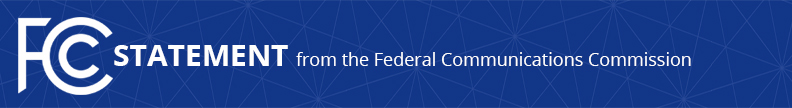 Media Contact: Tina Pelkey, (202) 418-0536tina.pelkey@fcc.govFor Immediate ReleaseSTATEMENT OF FCC CHAIRMAN PAI ON COURT DECISION TO DENY STAY OF BUSINESS DATA SERVICES REFORMSWASHINGTON, August 8, 2017—Yesterday the Eighth Circuit Court of Appeals denied a motion to stay the effect of the Commission’s reform of its rules governing business data services.  Chairman Pai issued the following statement:“The court’s decision to let our modernization of our business data services rules take effect is an important—though unsurprising—affirmation that the Commission thoroughly analyzed our massive data collection to establish a robust, forward-looking competitive framework.  These reforms will encourage vigorous investment in next-generation networks, which is critical if we are going to bridge the digital divide in our country.”###
Office of Chairman Ajit Pai: (202) 418-2000Twitter: @AjitPaiFCCwww.fcc.gov/leadership/ajit-paiThis is an unofficial announcement of Commission action.  Release of the full text of a Commission order constitutes official action.  See MCI v. FCC, 515 F.2d 385 (D.C. Cir. 1974).